Tervetuloa Möllön talvipolulle!Welcome to Möllö’s winter path!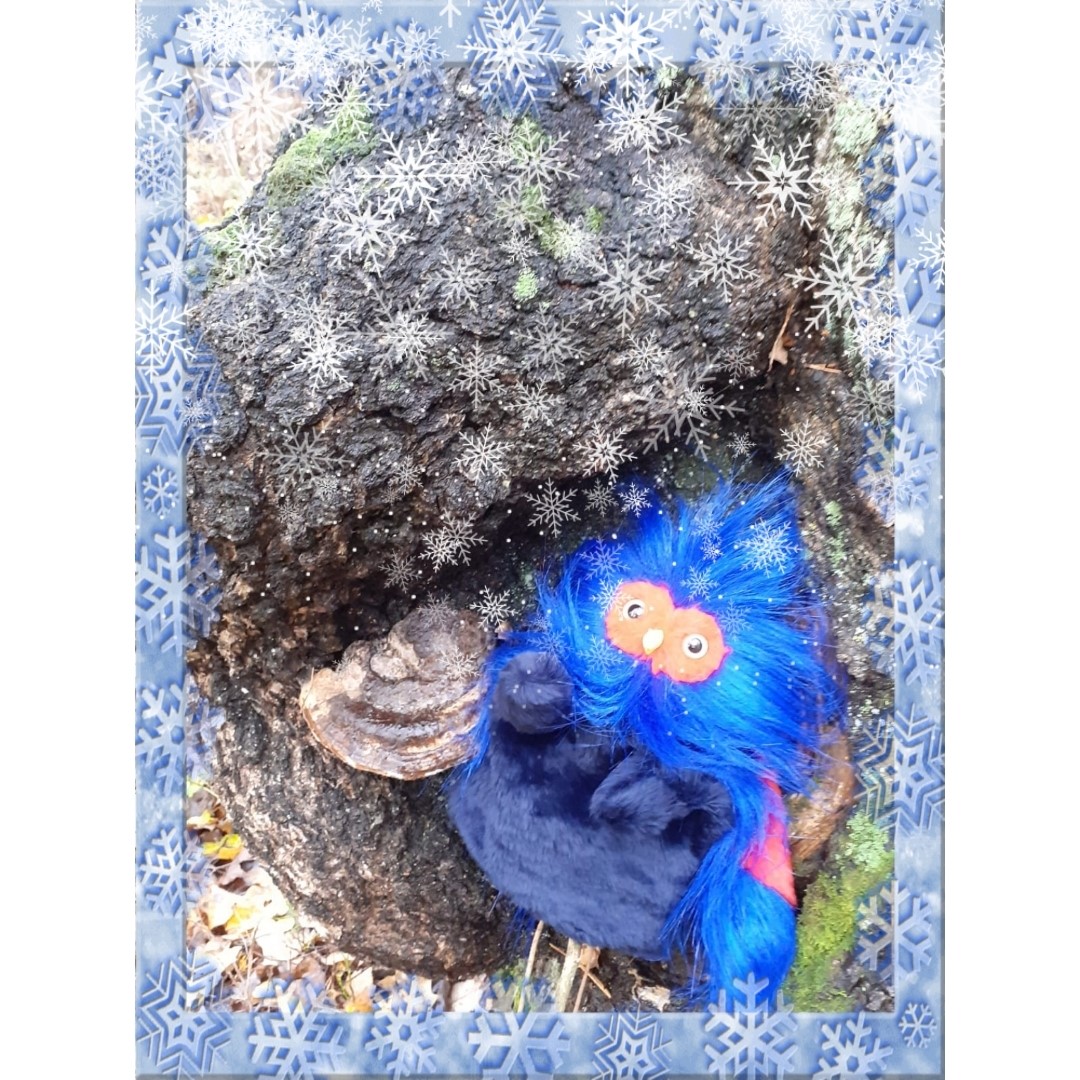 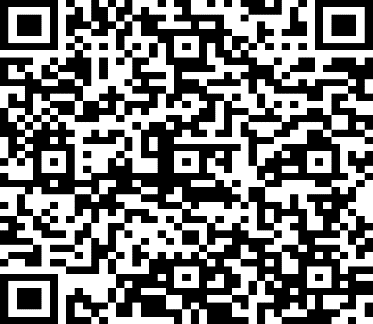 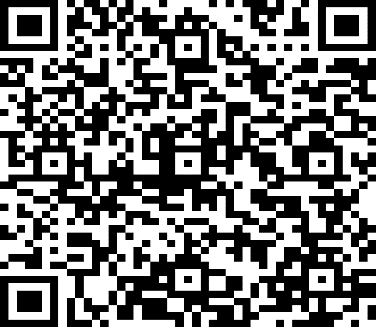 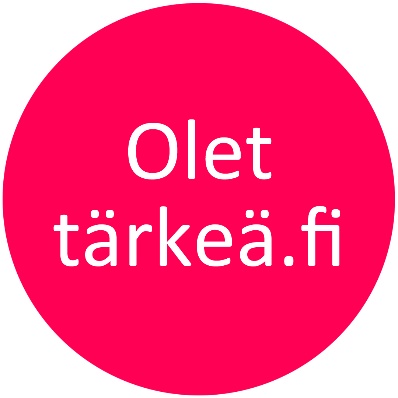 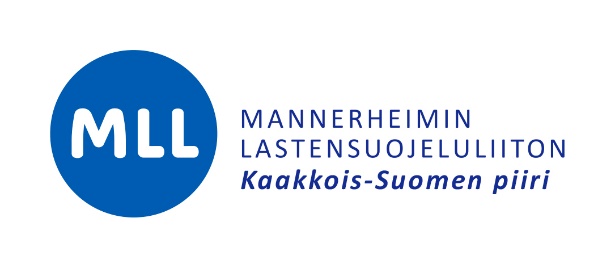 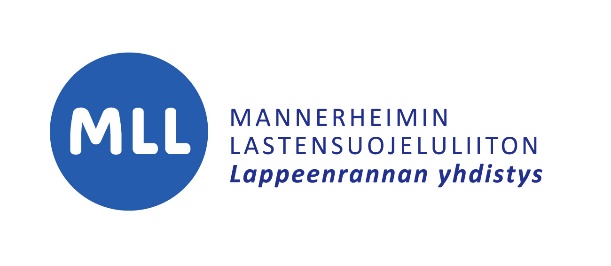 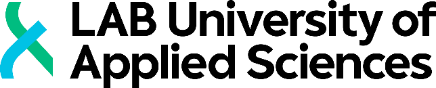 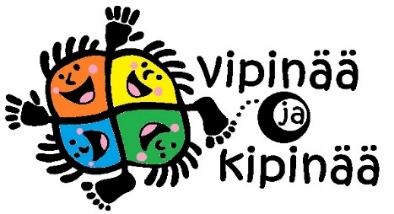 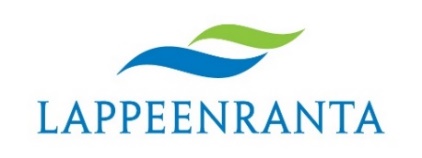 